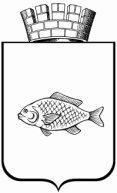 АДМИНИСТРАЦИЯ ГОРОДА ИШИМАПОСТАНОВЛЕНИЕ 09 июля 2018 г.                                                                                               № 573  Об открытии купального сезона и мерах по обеспечению безопасности людей на водных объектах в местах, определённых для организованного купания и отдыха людей у воды  в 2018 годуВ соответствии с Гражданским кодексом Российской Федерации, Федеральным Законом от 06.10.2003 № 131-ФЗ «Об общих принципах организации местного самоуправления в Российской Федерации», Уставом г. Ишима, в целях обеспечения безопасности людей на водных объектах муниципального образования городской округ город Ишим:1.Купальный сезон на территории муниципального образования городской округ город Ишим установить с 12 июля по 31 августа 2018 года.2.Водным объектом, используемым для организации купания и отдыха людей на территории муниципального образования городской округ город Ишим, определить Городско пляж, расположенный на реке Ишим в районе дома № 21 по ул. Береговой города Ишима.3.Ответственным учреждением за обеспечение нормативного состояния и эксплуатации городского пляжа определить МКУ «УЖКХ города Ишима».4.Опубликовать настоящее постановление в сетевом издании «Официальные документы города Ишима» и разместить на официальном сайте муници-пального образования городской округ город Ишим (www.ishimdoc.ru).5.Контроль за исполнением настоящего постановления возложить на заместителя Главы города по городскому хозяйству.Первый Заместитель Главы города                                         А.А. Веренчук